Obec Dřevěnice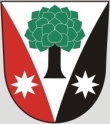 Dřevěnice 56, 507 13 Železnicewww.drevenice.org; ou.drevenice@tiscali.cz; DS: sska6si, tel. 601395386Dřevěnice 10. 12. 2014PozvánkaNa veřejné zasedání zastupitelstva obce Dřevěnice17. prosince 2014 od 17:30 hodinProgram jednáníÚkoly z minulého jednání zastupitelstvaProjednání rozpočtu obce Dřevěnice na rok 2015Projednání „Posouzení technologie čištění odpadních vod ČOV Dřevěnice“Různé 									Mgr. Dušan Vrabec									          starosta